¡Cuba en Congreso! (+Video)Desde hoy, y hasta el próximo día 19, Cuba toda, representada por sus delegados al 8vo. Congreso del Partido Comunista de Cuba, se dará cita en el capitalino Palacio de Convenciones, para analizar, en sesiones históricas, lo hecho en el último quinquenio y, sobre todo, delinear, soberanamente, el mañana del paísAutor: Yudy Castro Morales | yudy@granma.cu16 de abril de 2021 00:04:43Desde hoy, y hasta el próximo día 19, Cuba toda, representada por sus delegados al 8vo. Congreso del Partido Comunista de Cuba, se dará cita en el capitalino Palacio de Convenciones, para analizar, en sesiones históricas, lo hecho en el último quinquenio y, sobre todo, delinear, soberanamente, el mañana del país.Justo hoy, cuando se cumplen 60 años de la proclamación del carácter socialista de la Revolución por el Comandante en Jefe Fidel Castro Ruz, Cuba, en la voz de sus militantes, volverá a ratificar la irrevocabilidad de su obra emancipadora y, como expresara la convocatoria al cónclave partidista, reiterará ante el mundo su «convicción irreductible de victoria».Pareciera entonces que, al 16 de abril, desde hace seis décadas, no le alcanzan 24 horas para celebrar todas las efemérides que se le juntan, porque también ese día se toma como fecha fundacional de nuestro Partido.Esta jornada, por tanto, abre las puertas a cuatro días de debates intensos y de búsqueda de soluciones, atemperadas al pueblo que las inspira y merece, sin otro compromiso que estar a su altura, para seguir la defensa de lo conquistado y echar pie en tierra por más conquistas.En la agenda, desde la actualización de la Conceptualización del Modelo económico y social cubano de desarrollo socialista, hasta la implementación de los Lineamientos de la Política Económica y Social del Partido y la Revolución. Los resultados económico-sociales obtenidos desde el 7mo. Congreso, el funcionamiento del Partido, su vinculación con las masas, la actividad ideológica y el examen de la política de cuadros, también centrarán los análisis de la militancia.Continuidad será el apellido de esta cita, que trasciende el proceso natural de tránsito de una generación a otra para convertirse en certeza perenne de que ¡Cuba Socialista Va!, hoy, y todos los años por venir.http://www.granma.cu/octavo-congreso-pcc/2021-04-16/cuba-en-congreso-16-04-2021-00-04-43 Cuba in Congress!Beginning today through the 19th, Cuba as a whole, represented by its delegates to the 8th Congress of the Communist Party of Cuba, will gather in the capital's Convention Center in historic sessions, to analyze what has been accomplished over the last five years and, above all, outline, in a sovereign manner, the country's futureAuthor: Yudy Castro Morales | internet@granma.cuapril 16, 2021 08:04:29Beginning today through the 19th, Cuba as a whole, represented by its delegates to the 8th Congress of the Communist Party of Cuba, will gather in the capital's Convention Center in historic sessions, to analyze what has been accomplished over the last five years and, above all, outline, in a sovereign manner, the country's future.Precisely today, on the 60th anniversary of the proclamation of the socialist character of the Revolution by Comandante en jefe Fidel Castro Ruz, Cuba, in the voice of Party militants, will once again reaffirm the irrevocability of its emancipatory work and, as expressed in the Congress call, reiterate before the world its "intransigent conviction of victory."It might seem that April 16’s 24 hours are not enough to celebrate all the anniversaries that come together on this day, since this is also the date considered as the founding of our Party.Thus begin four days of intense debates and the search for solutions, in accordance with the thinking of the people who inspire and deserve them, with no other commitment than to rise to the occasion, to continue the defense of what has been accomplished and to set foot on the path of more conquests.Included on the agenda to be considered are the updating of the Conceptualization of the Cuban economic and social model of socialist development; the implementation of the Guidelines of the Economic and Social Policy of the Party and the Revolution; the socio-economic results obtained since the 7th Congress; the functioning of the Party, its ties with the population; Party ideological activity; and examination of the cadre policy.Continuity is the watchword of this meeting, which means more the natural process of transition from one generation to another, to become a perennial certainty that socialist Cuba is on the go, today and for all the years to come.http://en.granma.cu/cuba/2021-04-16/cuba-in-congress Comenzó el 8vo. Congreso del Partido Comunista de CubaAutor: Yudy Castro | castro@granma.cu16 de abril de 2021 10:04:26Con la evocación al pensamiento del Comandante en Jefe Fidel Castro Ruz, quien definió al Partido como «alma de la Revolución», inició, en el capitalino Palacio de Convenciones, el 8vo. Congreso de la organización política, presidido por el General de Ejército Raúl Castro Ruz, Primer Secretario del Comité Central del Partido Comunista de Cuba, y con la presencia de los miembros del Buró Político José Ramón Machado Ventura, segundo secretario, y Miguel Díaz-Canel Bermúdez, Presidente de la República, entre otros dirigentes del Partido y el Gobierno.En la cita, que se extenderá hasta el próximo día 19 de abril y que comenzó justo cuando se conmemoran 60 años de la proclamación del carácter socialista de la Revolución por Fidel, Cuba, en la voz de sus militantes, volverá a ratificar la irrevocabilidad de su obra emancipadora y, como expresara la convocatoria al cónclave partidista, reiterará ante el mundo su «convicción irreductible de victoria».«El Partido constituye garantía de la unidad nacional y síntesis de los ideales de dignidad, justicia social e independencia de las generaciones de patriotas que nos antecedieron y las que nos han defendido en todos estos años de lucha y victoria», afirmó Machado Ventura, al pronunciar las palabras de apertura.Añadió que en los cinco años transcurridos desde el 7mo.Congreso, los militantes y todo el pueblo hemos estado inmersos en importantes procesos políticos, en consonancia con lo allí acordado, en particular la implementación de los Lineamientos, y los objetivos suscritos en la Primera Conferencia Nacional del Partido; así como la Reforma Constitucional y el Referendo que ratificó, de forma inobjetable, la nueva Constitución.Lo alcanzado en estos años y lo que resta por hacer, subrayó el Segundo Secretario, ha sido objeto de análisis en los procesos de balance de las organizaciones de base y las estructuras territoriales del Partido y se recoge en los documentos que los delegados analizarán, una vez más, y aprobarán definitivamente.Machado Ventura explicó que, a mediados de marzo, una primera versión de esos documentos fue sometida a consulta con los delegados en sus respectivas provincias, encuentros en los que participaron otros invitados.Sobre las jornadas del Congreso, comentó que una parte importante se dedicará al trabajo en comisiones, pues ello hará posible un mayor intercambio de opiniones para consensuar los criterios surgidos en las provincias y así poder aprobar, en plenaria, la versión definitiva.Respecto a los delegados, dijo que están representados los diferentes sectores: obreros, trabajadores de la producción, la docencia y los servicios; campesinos, intelectuales, científicos, combatientes, jubilados, con una composición por género y color de la piel, en concordancia con las características de nuestra sociedad y el 94% son graduados universitarios.Posteriormente, los delegados aprobaron los documentos que regirán el cónclave y el General de Ejército inició la presentación del Informe al 8vo. Congreso.En la agenda no faltará, por estos días, el examen de la actualización de la Conceptualización del Modelo económico y social cubano de desarrollo socialista, y de la implementación de los Lineamientos de la Política Económica y Social del Partido y la Revolución.De igual modo, los resultados económico-sociales obtenidos desde el 7mo. Congreso, el funcionamiento del Partido, su vinculación con las masas, la actividad ideológica y el examen de la política de cuadros, también centrarán los análisis de la militancia.Continuidad es el apellido de esta magna cita, que trasciende el proceso natural de tránsito de una generación a otra para convertirse en certeza perenne de que ¡Cuba Socialista Va!, hoy, y todos los años por venir.http://www.granma.cu/octavo-congreso-pcc/2021-04-16/comenzo-el-8vo-congreso-del-partido-comunista-de-cuba-16-04-2021-10-04-26 Eighth Party Congress beginsAuthor: Yudy Castro Morales | internet@granma.cuapril 16, 2021 10:04:55Evoking the thinking of Comandante en jefe Fidel Castro Ruz, who defined the Party as “the soul of the Revolution,” the 8th Congress of the Communist Party of Cuba, began today in the capital's Convention Center, presided by Army General Raúl Castro Ruz, first secretary of the Party Central Committee; José Ramón Machado Ventura, second secretary; and Miguel Díaz-Canel Bermúdez, President of the Republic; among other leaders of the Party and government.Opening on the 60th anniversary of the proclamation of the socialist character of the Revolution by Comandante en jefe Fidel Castro Ruz, Cuba, in the voice of Party militants, will once again reaffirm the irrevocability of its emancipatory work and, as expressed in the Congress call, reiterate before the world its "intransigent conviction of victory."In his opening remarks, Machado Ventura stated, “The Party is a guarantee of national unity and the synthesis of the ideals of dignity, social justice and independence of generations of patriots who preceded us and those who have defended us over all these years of struggle and victory."He added that in the five years since the 7th Congress, Party members and the entire people have been immersed in important political processes, to implement agreed upon amended Policy Guidelines, and objectives outlined in the Party’s First National Conference, as well as the new Constitution, ratified in a national referendum.What has been achieved in these years and what remains to be done, the Second Secretary emphasized, has been analyzed in review and accountability processes of grassroots organizations and the territorial structures of the Party, the findings of which are included in the documents delegates will discuss, once again, and finally approve.Machado Ventura explained that, in mid-March, the first drafts of these documents were submitted to delegates in their respective provinces, for their consideration in meetings in which other guests participated.Regarding the coming days of the Congress, he commented that an important portion of delegate’s time will be devoted to work in commissions, facilitating a greater exchange of opinions to reach consensus on issues raised in provinces and thus be able to approve, in a plenary session, the definitive version.Machado noted that represented among delegates are many different sectors, including production workers, educators, service providers; farmers, intellectuals, scientists, combatants, and retirees, with a composition by gender and skin color that reflects the characteristics of our society, while 94% are university graduates.Insisting on “the conviction that we will remain true to the legacy of our martyrs and the example of Fidel and Raul», Machado concluded his remarks, thus beginning four days of intense debates and the search for solutions, with no other commitment than to rise to the occasion, to continue the defense of what has been accomplished and to set foot on the path of more conquests.After the opening remarks, delegates approved documents that will govern the gathering and subsequently, Army General Raul Castro Ruz began presentation of the 8th Congress Central Report.Included on the agenda to be considered are the updating of the Conceptualization of the Cuban economic and social model of socialist development; the implementation of the Guidelines of the Economic and Social Policy of the Party and the Revolution; the socio-economic results obtained since the 7th Congress; the functioning of the Party, its ties with the population; Party ideological activity; and examination of the cadre policy.Continuity is the watchword of this meeting, which means more the natural process of transition from one generation to another, to become a perennial certainty that socialist Cuba is on the go, today and for all the years to come.http://en.granma.cu/cuba/2021-04-16/eighth-party-congress-begins Preside Raúl sesión plenaria del 8vo.Congreso del PartidoJusto cuando se cumplen 60 años de la proclamación del carácter socialista de la Revolución cubana, se inicia el 8vo Congreso del Partido Comunista de Cuba, presidido por el Primer Secretario del Comité Central, General de Ejército Raúl Castro RuzAutor: Angélica Paredes López | internet@granma.cu16 de abril de 2021 09:04:02Justo cuando se cumplen 60 años de la proclamación del carácter socialista de la Revolución cubana, se inicia el 8vo Congreso del Partido Comunista de Cuba, presidido por el Primer Secretario del Comité Central, General de Ejército Raúl Castro Ruz.Con la presencia también del Presidente de la República Miguel Díaz-Canel Bermúdez, miembro del Buró Político, se realiza el más importante encuentro de la organización partidista que reúne a delegados de todo el país, cumpliendo estrictamente las medidas sanitarias que impone la pandemia de la COVID-19.Temas vitales para el desarrollo económico, político y social de la nación serán debatidos por los participantes en esta cita, que se extenderá hasta el lunes 19 de abril, fecha memorable en la que Cuba conmemorará el aniversario 60 de la victoria de Playa Girón.Esta jornada inaugural, abre el camino a cuatro días de análisis en medio de un escenario nacional repleto de desafíos, principalmente en el ámbito económico, con la mirada puesta también en el complejo contexto internacional.Según la agenda prevista, tres comisiones de trabajo enfocarán sus debates en temáticas cruciales que, entre otras cuestiones, van desde la actualización de la Conceptualización del Modelo económico y social cubano de desarrollo socialista, hasta la implementación de los Lineamientos de la Política Económica y Social del Partido y la Revolución.Los resultados en el orden económico y social alcanzados desde el VII Congreso que se celebró en abril de 2016, el funcionamiento del Partido, la actividad ideológica y el examen riguroso de la política de cuadros, también estarán en el centro de los análisis de los delegados.El legado del Comandante en Jefe Fidel Castro, su pensamiento y las imborrables lecciones que dejó en la militancia, el compromiso con la generación histórica que trajo a hasta aquí a la organización partidista, la defensa del carácter socialista de la Revolución -proclamado hace 60 años- y los retos que entraña este momento para los más jóvenes que heredarán la conducción de nuestro Partido Comunista, marcarán estos cuatro días de trabajo en el Congreso de la Continuidad.http://www.granma.cu/cuba/2021-04-16/preside-raul-sesion-plenaria-del-8vocongreso-del-partido-16-04-2021-09-04-02 Raúl presides Eighth Party Congress plenary sessionPrecisely on the 60th anniversary of the proclamation of the socialist character of the Cuban Revolution, the 8th Congress of the Communist Party of Cuba begins today, presided by Central Committee First Secretary Army General Raúl Castro RuzAuthor: Angélica Paredes López | informacion@granmai.cuapril 16, 2021 10:04:15Precisely on the 60th anniversary of the proclamation of the socialist character of the Cuban Revolution, the 8th Congress of the Communist Party of Cuba begins today, presided by Central Committee First Secretary Army General Raúl Castro Ruz.With President of the Republic and Political Bureau member Miguel Díaz-Canel Bermúdez on hand, as well, the most important meeting of the party organization, with delegates from across the country, is underway, in strict compliance with sanitary measures imposed by the COVID-19 pandemic.Issues of critical importance to the economic, political and social development of the nation will be discussed by during the event, which will continue through Monday, April 19, a memorable date on which Cuba will commemorate the 60th anniversary of the victory at Playa Giron.Thus begin four days of intense debates and the search for solutions, in accordance with the thinking of the people who inspire and deserve them, with no other commitment than to rise to the occasion, to continue the defense of what has been accomplished and to set foot on the path of more conquests.Included on the agenda to be considered are the updating of the Conceptualization of the Cuban economic and social model of socialist development; the implementation of the Economic and Social Policy Guidelines of the Party and the Revolution; socio-economic results obtained since the 7th Congress; and the functioning of the Party, its ties with the population, ideological activity and cadre policy.The gathering has been labeled the Congress of Continuity and will be marked by the legacy of Comandante en jefe Fidel Castro, his thought and the indelible lessons he left Party members; by the commitment of the historic generation that has brought the organization thus far; the defense of the socialist character of the Revolution - proclaimed 60 years ago; and the challenges that the moment poses for the younger generations assuming the leadership of our Communist Party.http://en.granma.cu/cuba/2021-04-16/raul-presides-eighth-party-congress-plenary-session Reportajes/Coverages:Preside Raúl sesión plenaria del 8vo Congreso del Partido/ Raúl presides Eighth Party Congress plenary sessionhttps://www.youtube.com/watch?v=vzp1XYw_oOk&feature=emb_imp_woyt 8vo Congreso del Partido Comunista de Cuba ¡Unidad y Continuidad!/ 8th Congress of the Communist Party of Cuba Unity and Continuity!https://www.youtube.com/watch?v=g-Ql8iw3BH0 Cuba celebra 8vo Congreso del PCC a 60 años de la proclamación del carácter socialista de la Revolución/ Cuba celebrates the 8th Congress of the PCC 60 years after the proclamation of the socialist character of the Revolutionhttps://www.youtube.com/watch?v=geDo6BZp_uk 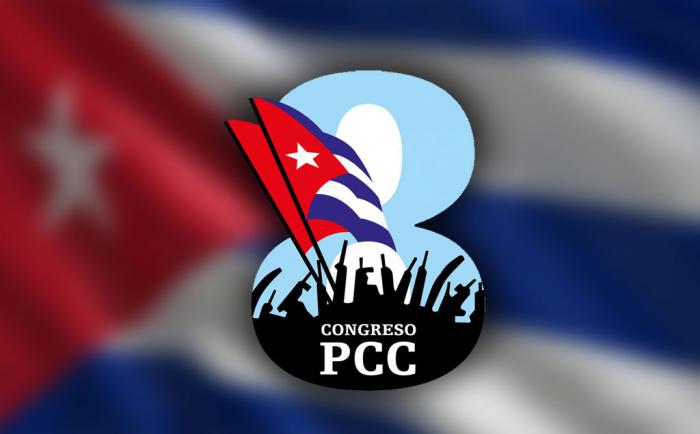 